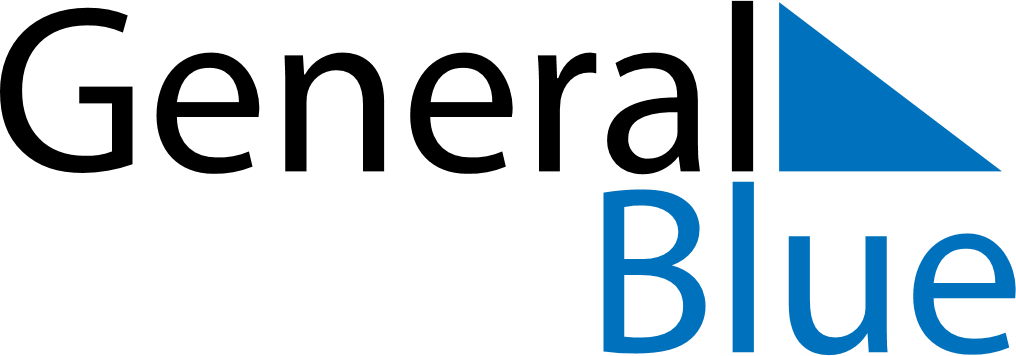 Benin 2030 HolidaysBenin 2030 HolidaysDATENAME OF HOLIDAYJanuary 1, 2030TuesdayNew Year’s DayJanuary 10, 2030ThursdayFête du VodounFebruary 4, 2030MondayEnd of Ramadan (Eid al-Fitr)April 13, 2030SaturdayFeast of the Sacrifice (Eid al-Adha)April 21, 2030SundayEaster SundayApril 22, 2030MondayEaster MondayMay 1, 2030WednesdayLabour DayMay 30, 2030ThursdayAscension DayJune 9, 2030SundayPentecostJune 10, 2030MondayWhit MondayJuly 13, 2030SaturdayBirthday of Muhammad (Mawlid)August 1, 2030ThursdayIndependence DayAugust 15, 2030ThursdayAssumptionNovember 1, 2030FridayAll Saints’ DayDecember 25, 2030WednesdayChristmas Day